Пояснительная запискао выполнении контрольного события проекта № 100952815.26.2 Проведение просветительского урока по истории Государственного гимна Российской Федерации в МОУ «Горская средняя общеобразовательная школа»      В рамках реализации данного этапа проекта в МОУ «Горская средняя общеобразовательная школа» с 20.12.2023года по 28.12.2023 года был проведен  просветительский урок по истории Государственного гимна Российской Федерации    История русских гимнов — это важная часть истории нашего Отечества.   В ходе проведения урока ребята узнали об истории российского государственного гимна от XVIII до начала XXI века и услышали канты эпохи Петра I и Преображенский марш, государственный гимн Российской империи 1833–1917 гг. «Боже, царя храни!», гимн СССР и гимн РСФСР, а также узнали о том,  что   Закон «О Государственном гимне Российской Федерации» был принят 8 декабря 2000 года Государственной думой, одобрен 20 декабря Советом Федерации и подписан 25 декабря 2000 года  Президентом РФ В.В.Путиным.    В конце урока учащиеся исполнили Гимн Российской Федерации.Приложение1.  ФотоСтарший вожатый,член рабочей группы (Р)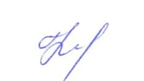 В.И.Кокорева                      «28» декабря 2023 г    Советник по воспитанию,                                                              Л.Г.Борзёнкова                                                                                                                          член рабочей группы,ответственный за блок (Б)                                                                                    «28» декабря 2023 г.                                 Приложение 1Фото проведения  просветительского урока по истории Государственного гимна Российской Федерации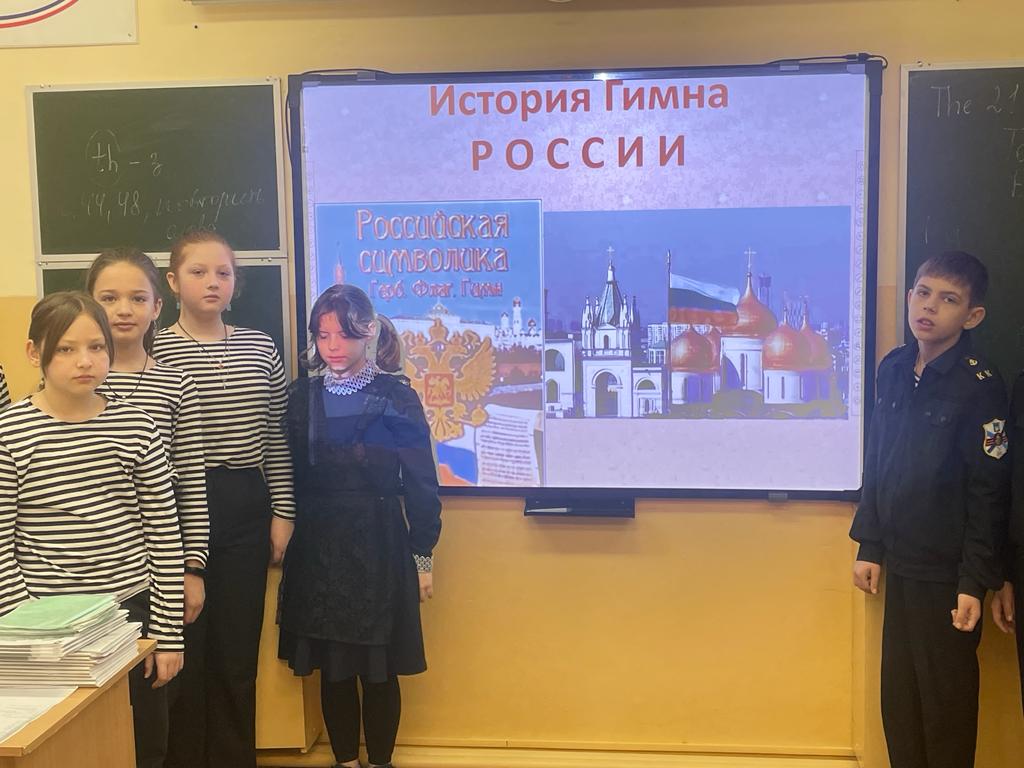 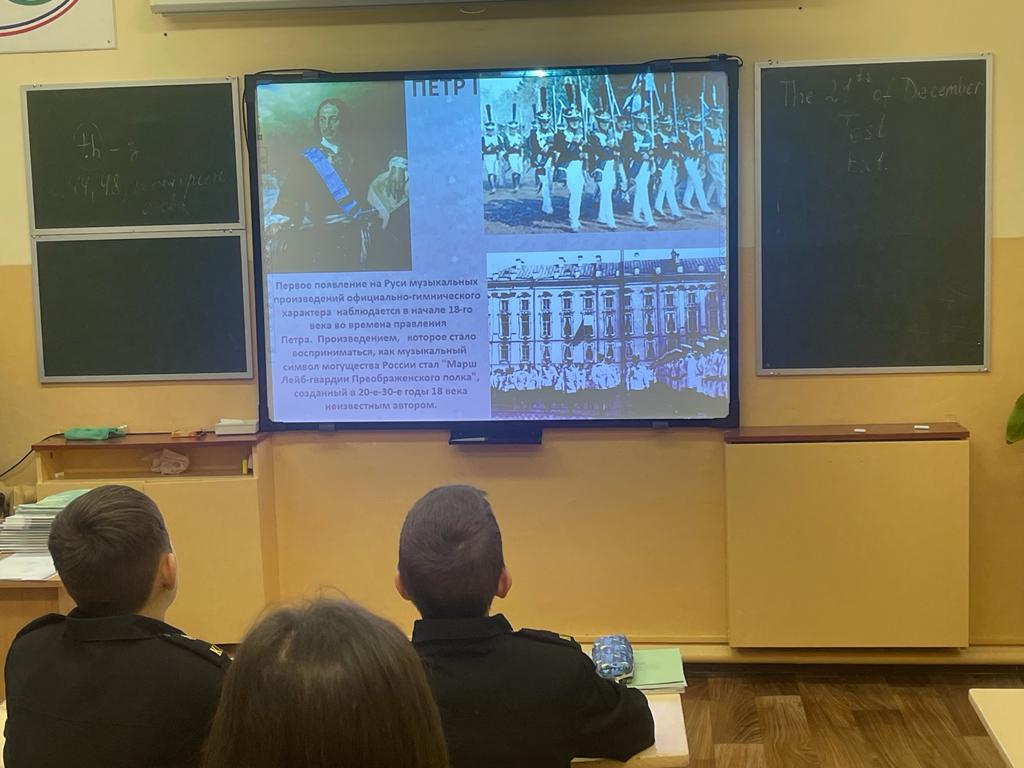 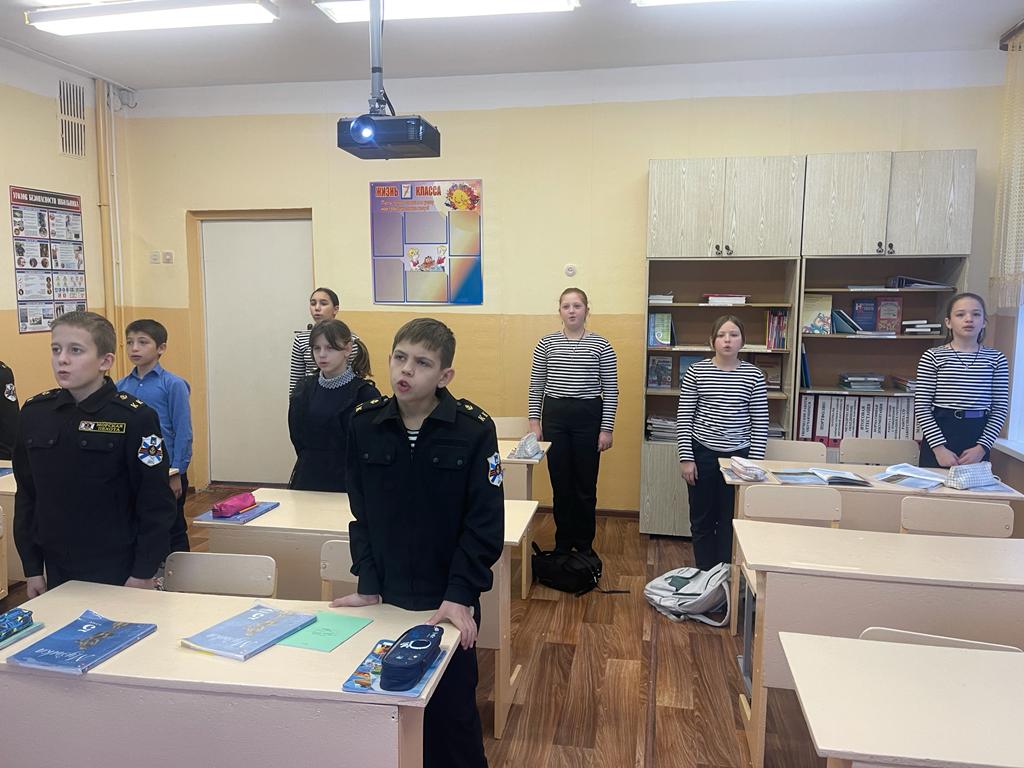 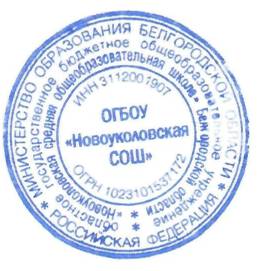 УТВЕРЖДАЮРуководитель проекта№ 10095281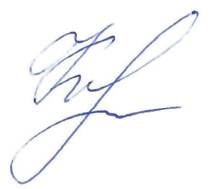 С. А. Конищева          «28» декабря  2023 г